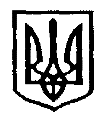 У К Р А Ї Н АЧернiвецька мiська радаУ П Р А В Л І Н Н Я    О С В І Т ИЧернівецька загальноосвітня школа  І – ІІІ ступенів № 4вул. Шевченка, 14 - 16, м. Чернівці, 58001,т.52-62-96, E-mail:  cvznz-4@ukr.net Код ЄДРПОУ  21431035НАКАЗ03.10.2022                                                                                                   № Про   забезпечення функціонуваннядержавної мови в закладі          На виконання вимог ст.10 Конституції України, яка гарантує всебічний розвиток та функціонування української мови у різноманітних сферах суспільного життя, відповідно до Декларації про державний суверенітет України, Декларації прав національностей України,  Закону України «Про забезпечення функціонування української мови як державної», Європейської Культурної Конвенції, Указу Президента України від 31 травня 2018 року № 156/2018 «Про невідкладні заходи щодо зміцнення державного статусу української мови та сприяння створенню єдиного культурного простору України», розпоряджень Кабінету Міністрів України від 17 липня 2019 року № 596-р «Про схвалення Стратегії популяризації української мови до 2030 року «Сильна мова - успішна держава», від 16 грудня 2020 року № 1585-р «Про затвердження плану заходів з реалізації першого етапу (до 2022 року) Стратегії популяризації української мови до 2030 року «Сильна мова - успішна держава» (із змінами), Програми розвитку і функціонування української мови як державної в усіх сферах суспільного життя Чернівецької  міської територіальної громади на 2022-2025 роки, затвердженої рішенням сесії VIII скликання Чернівецької міської ради від 16.12.2021 №639, наказу Департаменту освіти і науки Чернівецької обласної військової адміністрації від 29.04.2022 №105, наказу управління освіти Чернівецької міської ради від 03.05.2022 №115 «Про затвердження Плану заходів з реалізації Програми розвитку і функціонування української мови як державної в усіх сферах суспільного життя Чернівецької  міської територіальної громади на 2022-2025 роки та Стратегії популяризації української мови», рішення засідання колегії ДСЯО у Чернівецькій області від 15.09.2022 №2/2021-2 «Про результати моніторингу забезпечення функціонування державної мови в закладах загальнох середньої освіти», з метою всебічного розвитку і функціонування української мови як державної в усіх сферах суспільного життяНАКАЗУЮ:1. Сприяти виконанню в закладі плану заходів з реалізації Стратегіїпопуляризації української мови до 2030 року «Сильна мова - успішна держава».2. Організувати в закладі безкоштовні курси з вивчення української мови (за потреби) та популяризувати звичаї, традиції українського народу.3. Інформувати  батьківську та учнівську громадськість про наявність освітніх онлайн-ресурсів, курсів з вивчення та удосконалення державної мови, постійно  заохочувати та забезпечувати  розвиток рідної мови 3. Педагогічному колективу:3.1. Неухильно виконувати  план заходів з реалізації Стратегії  популяризації української мови до 2030 року «Сильна мова - успішна держава».3.2. Сприяти використанню державної мови в усіх сферах життя учасниківосвітнього процесу, створювати середовище для функціонування українськоїмови та виключити вживання  російської мовою на перервах, в міжособистісному спілкування в закладі.3.3. Популяризувати та постійно з покращувати рівень володіння українською мовою всіх учасників освітнього процесу, розробити конкретнізаходи та виконувати їх;4.Заступникам директора з НВР Портей Р.М., Семеновій Р.І.:4.1 Здійснювати моніторинг динаміки дотримання мовного законодавствав освітньому процесі й заслуховувати це питання на оперативках та педрадах.5.Розмістити наказ на сайті закладу6.Контроль за виконання наказу залишаю за собоюДиректор                                                                          Любов СОЛТИСІКЗ наказом ознайомлені                                                  Руслана ПОРТЕЙ                                                                                           Руслана СЕМЕНОВАПедагогічні працівники онлайн